PODER JUDICIÁRIO DO ESTADO DO RIO DE JANEIRO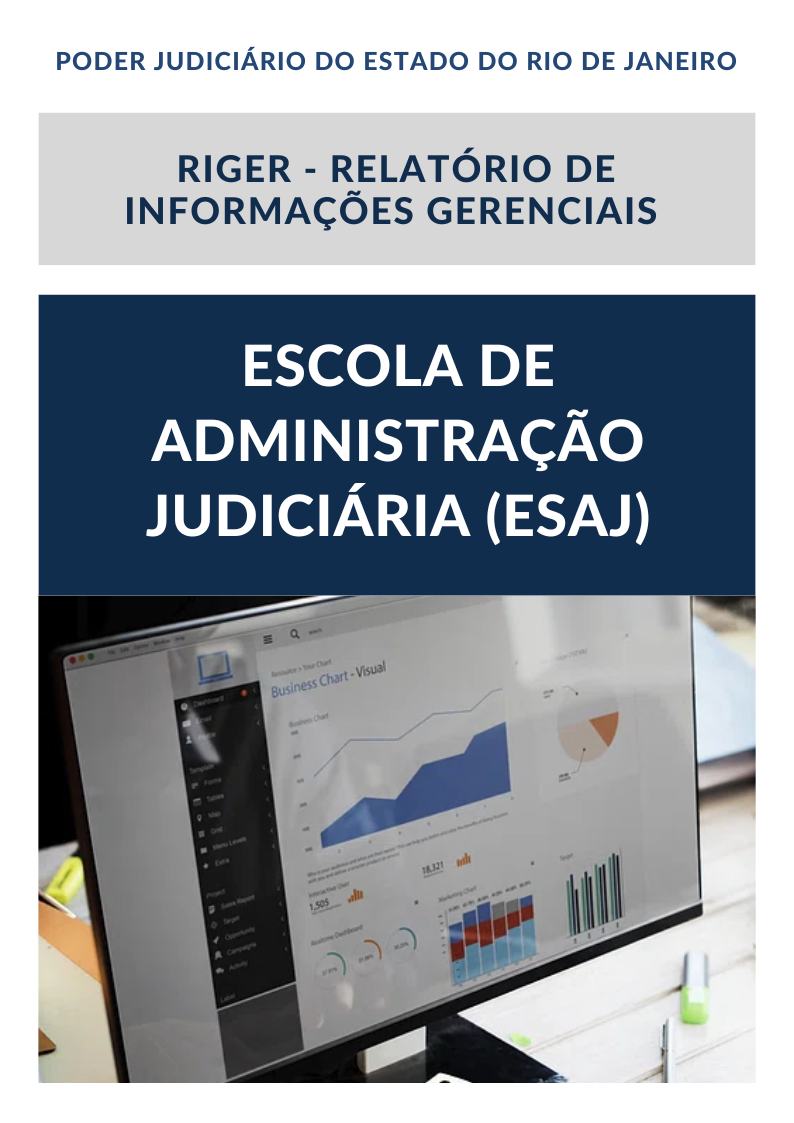 ATENÇÃO! Marque com um X uma das opções acima, conforme o período das informações: 1º semestre (consolida as informações do 1º semestre) ou anual (as informações do 1º semestre são acumuladas às do 2º semestre para fins de consolidação do ano vigente). ESTRUTURA ORGANIZACIONAL|ORGANOGRAMA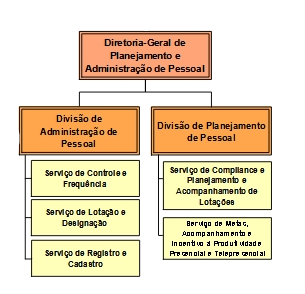 2. PRINCIPAIS ATRIBUIÇÕES DA DIRETORIA-GERAL Cabe à Diretoria-Geral de Planejamento e Administração de Pessoal: a) propor a política de lotação e produtividade do pessoal da 1ª instância do Poder Judiciário e implementá-la após aprovada pelo Corregedor-Geral; b) submeter ao Corregedor-Geral, devidamente informados, expedientes relativos à movimentação de pessoal, afastamentos e licenças; c) supervisionar os estudos de lotação de que participem as unidades integrantes de sua estrutura organizacional, com base nas diretrizes estabelecidas pelo Conselho Nacional de Justiça; d) acompanhar a execução dos planos de ação de alocação de recursos humanos propostos pelas unidades integrantes de sua estrutura, com base nos estudos de movimentação de pessoal, zelando para que atenda à política estabelecida; e) atuar pela implantação de políticas de compliance nas unidades de 1ª instância, apoiando a adoção de princípios voltados à ética, à transparência, à conformidade e à integridade gerencial; f) supervisionar as atividades das unidades organizacionais que lhe são diretamente subordinadas; g) elaborar relatórios anuais das atividades desempenhadas pela Diretoria-Geral; h) encaminhar para aprovação do Corregedor-Geral ou do juiz auxiliar que atue por delegação, minutas de provimentos, portarias, avisos e atos normativos, na esfera de sua competência; i) atuar para manter atualizado nos locais eletrônicos de consulta o texto de atos da Corregedoria ligados à sua área de atuação; j) encaminhar, semestralmente, ao gabinete do Corregedor-Geral, relatório sobre a produtividade das serventias; k) gerenciar os servidores da Diretoria-Geral e verificar o cumprimento de escalas de férias e de licenças; l) solicitar e controlar o estoque de material próprios; m) prestar informações, expedir ofícios e instruir processos administrativos relativos à Diretoria-Geral; n) definir os objetivos da qualidade da Diretoria-Geral e propor ações que favoreçam o alcance dos objetivos propostos.Diretora-Geral: Alessandra AnátoclesRD: Débora Castelões Abdala3. DIVISÕES E PRINCIPAIS ATRIBUIÇÕES3.1 Divisão de Administração de Pessoal (DIPES)Cabe à Divisão de Administração de Pessoal: a) exercer a chefia sobre os órgãos que lhe são vinculados, zelando para que bem desempenhem suas funções notadamente na execução da política de pessoal da 1ª instância e dos servidores próprios da Corregedoria estabelecida pelos órgãos competentes; b) gerenciar os processos de trabalho, no âmbito de sua competência, e sugerir melhorias à Diretoria-Geral; c) controlar a entrada e saída de processos administrativos no âmbito da divisão e dos serviços subordinados, monitorando os autos paralisados e o tempo de processamento; d) promover as comunicações oficiais, no âmbito de sua competência; e) elaborar relatórios anuais, a partir dos dados encaminhados pelas unidades integrantes de sua estrutura organizacional; f) elaborar para encaminhamento e sob direta supervisão da Diretoria-Geral, minutas de provimentos, portarias, avisos e atos normativos, na esfera de sua competência; g) promover reuniões periódicas de alinhamento e planejamento com os chefes dos Serviços subordinados; h) supervisionar a equipe no desempenho de suas funções, propondo ações necessárias para otimizar os processos de trabalho dos serviços subordinados; i) ratificar os atos dos chefes dos serviços subordinados; j) analisar relatórios, diagnósticos, formulários e critérios elaborados pelos serviços subordinados, propondo as modificações quando necessárias e, afinal, encaminhá-los ao superior para aprovação.Diretor (a): Marcia CavalcantiE-mail: cgjdipes@tjrj.jus.brTelefone: (21) 3133-44383.2 Divisão de Planejamento de Pessoal (DIPLA)Cabe à Divisão de Planejamento de Pessoal: a) exercer a chefia sobre os órgãos que lhe são vinculados, zelando para que bem desempenhem suas funções, de acordo com as diretrizes estabelecida pelo Corregedor-Geral e demais órgãos competentes; b) gerenciar os processos de trabalho, no âmbito de sua competência, e sugerir melhorias à Diretoria-Geral; c) controlar a entrada e saída de processos administrativos no âmbito da divisão e dos serviços subordinados, monitorando os autos paralisados e o tempo de processamento; d) promover as comunicações oficiais, no âmbito de sua competência; e) elaborar relatórios anuais, a partir dos dados encaminhados pelas unidades integrantes de sua estrutura organizacional; f) elaborar para encaminhamento e sob direta supervisão da Diretoria-Geral, minutas de provimentos, portarias, avisos e atos normativos, na esfera de sua competência; g) promover reuniões periódicas de alinhamento e planejamento com os chefes dos Serviços subordinados; h) supervisionar a equipe no desempenho de suas funções, propondo ações necessárias para otimizar os processos de trabalho dos serviços subordinados; i) ratificar os atos dos chefes dos serviços subordinados; j) analisar relatórios, diagnósticos, formulários e critérios elaborados pelos serviços subordinados, propondo as modificações quando necessárias e, afinal, encaminhá-los ao superior para aprovação; k) propor ações e critérios de reconhecimento das unidades de 1ª instância que apresentarem boas práticas e mantiverem índices de produtividade acima dos padrões estabelecidos; l) analisar dados e propor revisão de critérios para fixação de lotação por meio da identificação de grupos semelhantes de unidades de 1ª instância com vistas ao desenvolvimento de estudos de lotação e de análise da produtividade, submetendo-os à Diretoria-Geral; m) estabelecer critérios a serem seguidos pelos serviços subordinados para a gestão do teletrabalho, voltadas para o aumento da produtividade.Diretor (a): Renata DamascoE-mail: dgape.dipla@tjrj.jus.brTelefone: (21) 3133-30934. SISTEMA DE GESTÃO DA QUALIDADE 4.1 - Rotinas Administrativas 5. INDICADORES E MÉTRICAS INSTITUCIONAIS5.1 – Movimentação Processual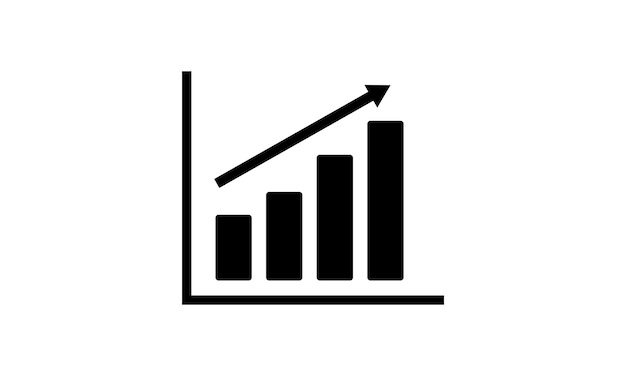 6. DIVISÃO DE PLANEJAMENTO DE PESSOALxxx6.1 SERVIÇO DE COMPLIANCE E PLANEJAMENTO E ACOMPANHAMENTO DE LOTAÇÕESxxx6.2 SERVIÇO DE METAS, ACOMPANHAMENTO E INCENTIVO À PRODUTIVIDADE PRESENCIAL E TELEPRESENCIALxxx7. DIVISÃO DE ADMINISTRAÇÃO DE PESSOALxxx7.1 SERVIÇO DE CONTROLE E FREQUÊNCIAxxx7.2 SERVIÇO DE LOTAÇÃO DE DESIGNAÇÃOxxx7.3 SERVIÇO DE REGISTRO E CADASTROxxx8. OUTRAS REALIZAÇÕES DA CCJ/DGAPExxxxxxxRIGER – RELATÓRIO DE INFORMAÇÕES        GERENCIAISDiretoria-Geral de Planejamento e Administração de Pessoal(DGAPE)Ano: 202XSemestralAnualDados do RelatórioDados do RelatórioElaborado por:XXXXXXAprovado por:XXXXXXData de Emissão:XX/XX/XXDados Referenciais da Unidade Emissora do RIGERDados Referenciais da Unidade Emissora do RIGERDenominação:DIRETORIA-GERAL DE PLANEJAMENTO E ADMINISTRAÇÃO DE PESSOAL (DGAPE)Telefone:(21) 3133-4723/3133-1991Link:DGAPE - Corregedoria Geral da Justiça do Estado do Rio de Janeiro - Tribunal de Justiça do Estado do Rio de Janeiro (tjrj.jus.br)CNPJ:28.538.734/0001-48E-mail Geral:cgj.dgape@tjrj.jus.brSistema Normativo Administrativo do Poder Judiciário
Base Normativa: Ato Executivo 2.950/2003,
publicado no DORJ de 20/08/2003Sistema Normativo Administrativo do Poder Judiciário
Base Normativa: Ato Executivo 2.950/2003,
publicado no DORJ de 20/08/2003Sistema Normativo Administrativo do Poder Judiciário
Base Normativa: Ato Executivo 2.950/2003,
publicado no DORJ de 20/08/2003Sistema Normativo Administrativo do Poder Judiciário
Base Normativa: Ato Executivo 2.950/2003,
publicado no DORJ de 20/08/2003Sistema Normativo Administrativo do Poder Judiciário
Base Normativa: Ato Executivo 2.950/2003,
publicado no DORJ de 20/08/2003Sistema Normativo Administrativo do Poder Judiciário
Base Normativa: Ato Executivo 2.950/2003,
publicado no DORJ de 20/08/2003CódigoTítuloVigênciaRevisãoData de RevalidaçãoUnidade OrganizacionalRAD-DGAPE-002Gerir a Divisão de Planejamento de Pessoal15/12/20231DIPLARAD-DGAPE-003Atender e Processar Denúncias Recebidas pelos Canais de Atendimento15/02/20231DIPLAFRM-DGAPE-003-01Formulário para Atendimento – Primeiro Contato pelo Canal de Escuta – Servidoras Protegidas20/07/20220DIPLARAD-DGAPE-005Processar Designação/Dispensa de Secretário de Juiz de Direito, Auxiliar de Gabinete E Auxiliar de Gabinete do Juízo15/12/20231DIPESRAD-DGAPE-006Processar Solicitações de Cadastramento/Desligamento de Funcionário Cedido por Órgãos Externos16/11/2021023/01/2023DIPESFRM-DGAPE-006-01Solicitação de Cadastramento de Funcionário Cedido por Órgãos Externos22/02/20221DIPESRAD-DGAPE-007Gerenciar o Conteúdo do Banco de Boas Práticas da CGJ28/06/20220DIPLARAD-DGAPE-008Gerir a Divisão de Pessoal15/01/20241DIPESRAD-DGAPE-009Proceder às Anotações Cadastrais15/12/20231DIPESRAD-DGAPE-010Processar Pedidos de Licença-Prêmio e Férias15/12/20231DIPESFRM-DGAPE-010-01Pedido de Licença-Prêmio17/01/2022023/01/2023DIPESRAD-DGAPE-011Processar Licenças/ Gala/ Nojo/ Paternidade/ Gestante/ Aleitamento15/01/20241DIPESFRM-DGAPE-011-01Requerimento de Licença15/01/20241DIPESRAD-DGAPE-012Processar Licenças Médicas e Licença para Tratamento de Pessoa da Família15/01/20241DIPESFRM-DGAPE-012-01Requerimento de Licença Médica ou de Licença para Tratamento de Pessoa da Família15/03/20220DIPESRAD-DGAPE-013Analisar Produtividade Média dos Servidores20/01/20230DIPLARAD-DGAPE-026Gerenciar as Prestações de Contas Referentes à Matéria de Pessoal dos Serviços Extrajudiciais09/12/2013218/01/2019DIPESFRM-DGAPE-026-01Processar Feitos Relativos à Conta Corrente de Juiz de Paz01/08/20122DIPESMOVIMENTAÇÃO PROCESSUALSituações verificadasSituações verificadasSituações verificadasSituações verificadasProcessos enviados/concluídosProcessos PendentesProcessos movimentados/recebidosDivisão de Administração de Pessoal (DIPES)xxxxxxxxxDivisão de Planejamento de Pessoal (DIPLA)xxxxxxxxxDiretoria-Geral de Planejamento e Administração de Pessoal (DGAPE)xxxxxxxxxAnálise geral:xxx